       21 марта в районной централизованной библиотеке  прошел исламский час, который провели сотрудница отдела просвещения при Муфтията Мукамдибирова Асият и преподавательница женского медресе Центральной Мечети Султанова Сумая.      Исламский час был посвящен разным темам, в том числе и о том, как себя вести в месяц Раджаб.«Раджаб – это месяц Аллаха. Тому, кто высказал почтение этому месяцу, Аллах также выскажет почтение в этом и ином мире».Присутствующие задавали жизненно важные вопросы. Мероприятие прошло в очень теплой обстановке.В мероприятии приняли участие все  работники централизованной библиотеки и заведующие сельскими библиотеками, а также представители управления образования и аппарата АТК МР «Кизилюртовский район».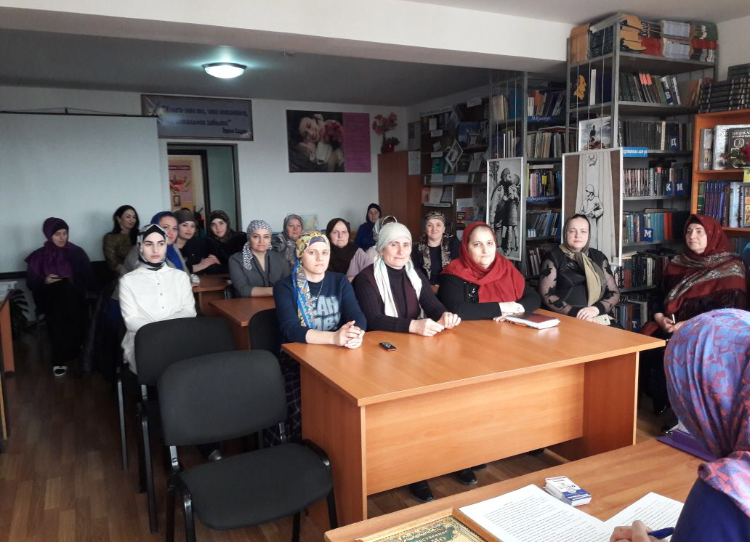 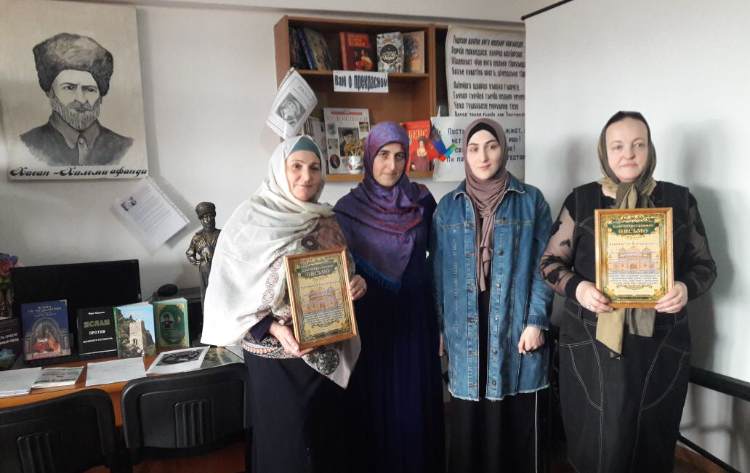 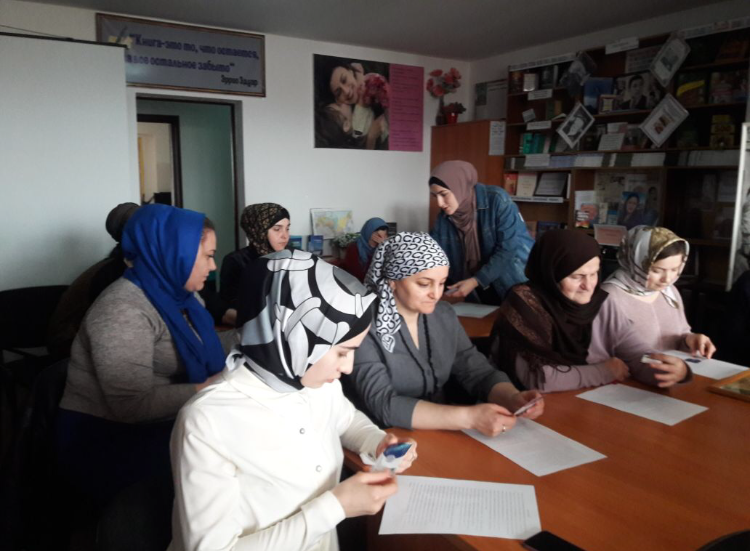 